题目标记已知函数f(x)的部分图象如图所示，则下列关于f(x)的表达式中正确的是(　　)
​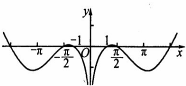 A.  ​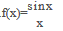 B. f(x)=(lnx)tanxC. f(x)=(ln|x|)cosxD. f(x)=(ln|x|)sin2x答案标记C解析标记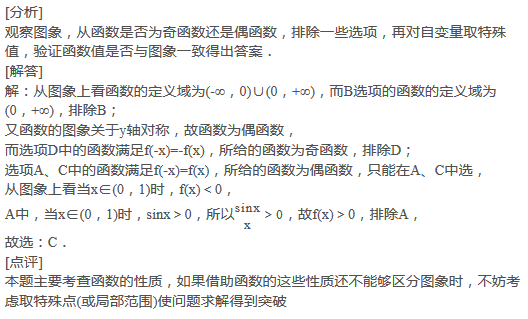 题目标记哪些等级男女生人数差别较大？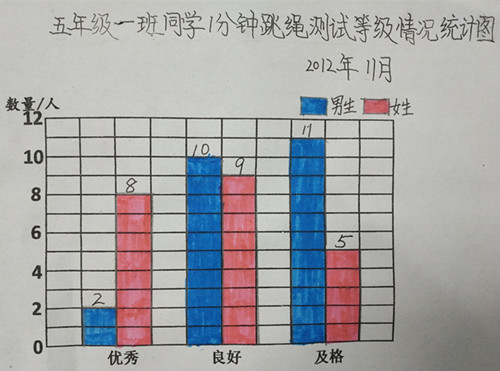 A. 优秀B. 良好C. 及格答案标记A;C题目标记三角形两边和一定大于第三边吗？答案标记正确题目标记下列各题请选择正确答案：小题标记下面各式，结果最大的是（）：A. B. 1+2C. 0 – 12D. 3 + 10答案标记D小题标记下列说法中错误的是(　　)A. 经过两条平行直线，有且只有一个平面B. 两两相交且不共点的三条直线确定一个平面C. 平面α与平面β相交，它们只有有限个公共点D. 如果两个不重合的平面有一个公共点，那么它们有且只有一条过该点的公共直线答案标记C